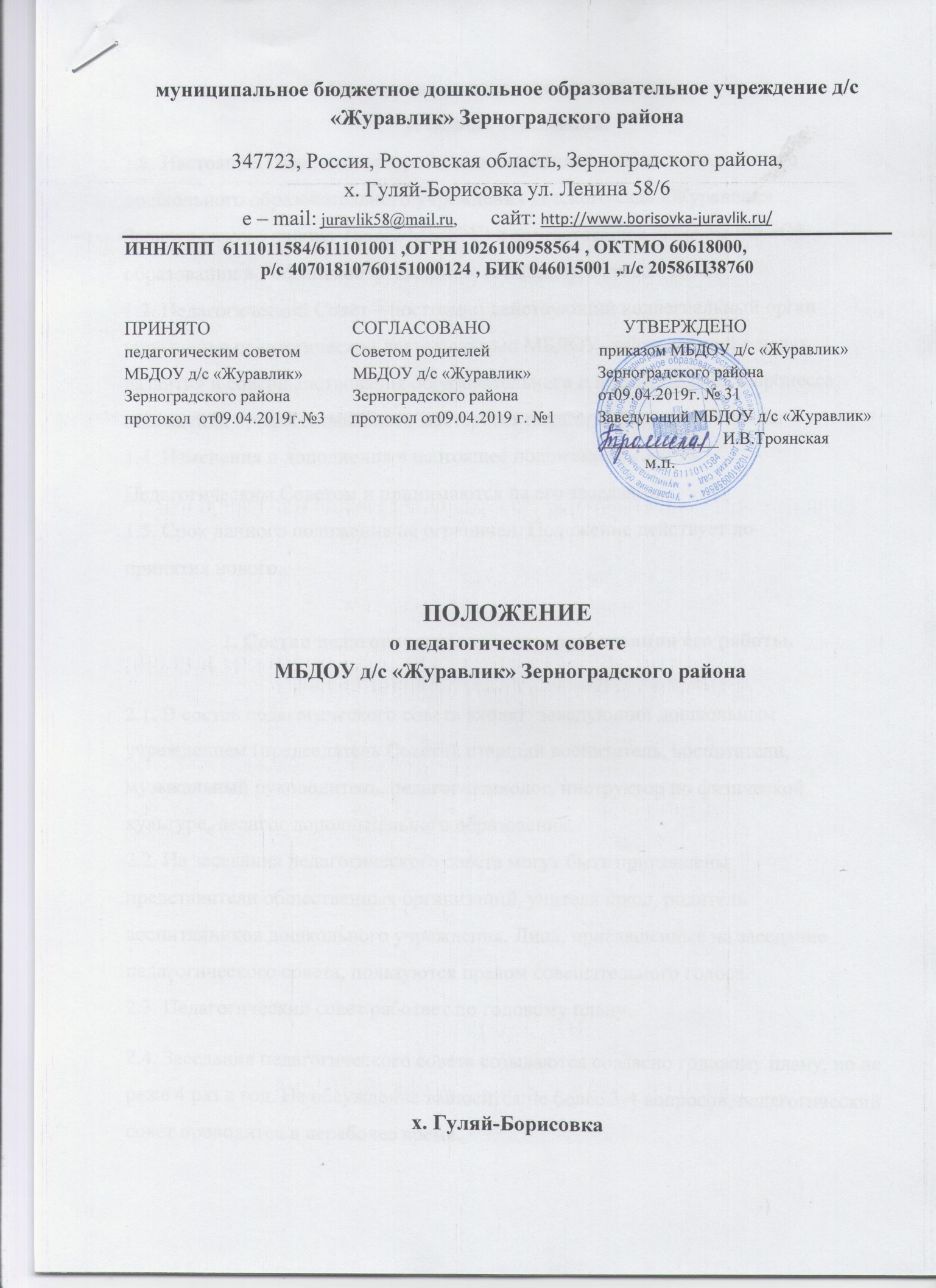 1. Общие положения.1.1. Настоящее Положение разработано для муниципального бюджетногодошкольного образовательного учреждения детского сада «Журавлик» Зерноградского района  (далее МБДОУ) в соответствии с Законом РФ «Об образовании в Российской федерации» (ст.26,п.4), Уставом ДОУ.1.2. Педагогический Совет – постоянно действующий коллегиальный органуправления педагогической деятельностью МБДОУ, действующий в целяхразвития и совершенствования образовательного и воспитательного процесса,повышения профессионального мастерства педагогических работников.1.4. Изменения и дополнения в настоящее положение вноситсяПедагогическим Советом и принимаются на его заседании.1.5. Срок данного положения не ограничен. Положение действует допринятия нового.2. Состав педагогического совета, организация его работы.2.1. В состав педагогического совета входят: заведующий дошкольнымучреждением (председатель Совета), старший воспитатель, воспитатели,музыкальный руководитель, педагог-психолог, инструктор по физической культуре, педагог дополнительного образования.2.2. На заседания педагогического совета могут быть приглашеныпредставители общественных организаций, учителя школ, родителивоспитанников дошкольного учреждения. Лица, приглашенные на заседаниепедагогического совета, пользуются правом совещательного голоса.2.3. Педагогический совет работает по годовому плану.2.4. Заседания педагогического совета созываются согласно годовому плану, но не реже 4 раз в год. На обсуждение выносится не более 3-4 вопросов, педагогический совет проводится в нерабочее время.2.5. Решение педагогического совета считается принятым, если за негопроголосовало не менее половины присутствующих. Решение, принятое впределах компетенции педагогического совета и не противоречащеезаконодательству, является обязательным.2.6. Решения должны носить конкретный характер с указанием сроковпроведения мероприятий и ответственных за их выполнение.2.7. Организацию работы по выполнению решений педагогического советаосуществляет заведующий дошкольным учреждением, который привлекает кэтой работе педагогический коллектив и общественные организации. Наочередных заседаниях педагогического совета заведующий дошкольнымучреждением докладывает о реализации принятых решений.2.8. Заведующий дошкольным учреждением, в случае несогласия срешением педагогического совета, приостанавливает проведение решения вжизнь и доводит это до сведения Комитета по образованию района.2.9. Члены педагогического совета имеют право вносить на рассмотрениесовета вопросы, связанные с улучшением работы дошкольного учреждения.2.10. Каждый член педагогического совета обязан посещать все егозаседания, активно участвовать в подготовке и работе совета, своевременно иполностью выполнять принятые решения.3. Функции педагогического совета.3.1. Педагогический совет:- обсуждает и принимает локальные акты МБДОУ, касающиесяпедагогической деятельности, решает вопрос о внесении в них необходимых изменений и дополнений;  - выбирает образовательные программы, образовательные и воспитательные методики, технологии для использования в педагогическом процессе МБДОУ;- обсуждает и рекомендует к утверждению проект годового плана МБДОУ;- обсуждает вопросы содержания, форм и методов образовательного процесса,планирования педагогической деятельности МБДОУ;- организует выявление, обобщение, распространение, внедрение передовогопедагогического опыта среди педагогических работников МБДОУ;- рассматривает вопросы повышения квалификации, переподготовки, аттестациипедагогических кадров;- рассматривает вопросы организации дополнительных образовательных услугвоспитанникам (в т.ч. платных) по дополнительным образовательнымпрограммам;- заслушивает отчеты заведующего о создании условий для реализацииобщеобразовательных программ МБДОУ;- подводит итоги деятельности МБДОУ за учебный год;- заслушивает информацию, отчеты педагогических и медицинских работников осостоянии здоровья детей, ходе реализации образовательных и воспитательныхпрограмм, отчеты о самообразовании педагогов;- заслушивает доклады, информацию представителей организаций и учреждений,взаимодействующих с МБДОУ по вопросам образования и оздоровлениявоспитанников, в том числе о проверке состояния образовательного процесса,соблюдения санитарно-гигиенического режима МБДОУ, об охране труда издоровья воспитанников; - контролирует выполнение ранее принятых решений педагогического совета;- организует изучение и обсуждение нормативно-правовых документов в областиобщего и дошкольного образования;-принимает решения об изменении образовательных программ (отдельныхразделов, тем), о корректировке сроков освоения образовательных программ, обизучении дополнительных разделов и других образовательных программ;- утверждает характеристики и принимает решения о награждении, поощрениипедагогических работников МБДОУ.4. Права.4.1. Педагогический совет МБДОУ имеет право:- участвовать в управлении МБДОУ;- педагогический совет организует взаимодействие с другими органамисамоуправления МБДОУ, Общим собранием, Советом МБДОУ, Советомродителей; Комиссией по урегулированию споров между участникамиобразовательных отношений- через участие представителей педагогического совета в заседаниях другихорганом самоуправления и представлении на ознакомление материалов,разработанных на заседании педагогического совета;4.2. Каждый член педагогического совета имеет право:-потребовать обсуждение педагогическим советом любого вопроса, касающегосяпедагогической деятельности МБДОУ, если его предложение поддержит не менееодной трети членов педагогического совета;-при несогласии с решением педагогического совета высказать свое мотивированное мнение, которое должно быть внесено в протокол.5. Делопроизводство педагогического Совета.5.1. Педагогический совет избирает из своего состава секретаря сроком наодин год для ведения протокола. В книге протоколов фиксируется ходобсуждения вопросов, выносимых на педагогический совет, предложения изамечания членов педсовета. Протоколы подписываются председателем совета исекретарем.5.2. Нумерация протоколов ведется от начала учебного года.5.3. Книга протоколов педагогического совета МБДОУ входит вноменклатуру дел, хранится в учреждении постоянно и передается по акту.5.4. Книга протоколов педагогического совета МБДОУ пронумеровываетсяпостранично, прошнуровывается, скрепляется подписью и печатью МБДОУ.5.5 Протоколы педагогических советов и материалы к ним хранятся вкабинете заведующего МБДОУ.